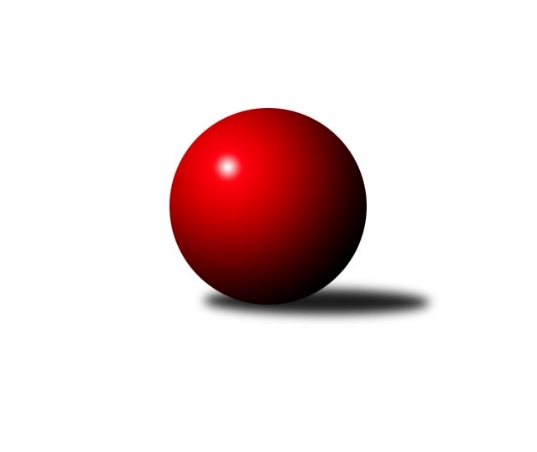 Č.4Ročník 2021/2022	4.11.2021Nejlepšího výkonu v tomto kole: 1450 dosáhlo družstvo: TJ Sokol Nové Hrady DMeziokresní přebor ČB-ČK B 4 členné  2021/2022Výsledky 4. kolaSouhrnný přehled výsledků:Kuželky Borovany D	- TJ Sokol Nové Hrady D	0:6	1332:1450	0.0:8.0	4.11.TJ Nová Ves B	- Kuželky Borovany E	4:2	1379:1286	5.0:3.0	4.11.Tabulka družstev:	1.	TJ Sokol Nové Hrady D	3	3	0	0	16.0 : 2.0 	18.5 : 5.5 	 1499	6	2.	Kuželky Borovany E	3	2	0	1	11.0 : 7.0 	14.0 : 10.0 	 1354	4	3.	TJ Nová Ves B	4	1	0	3	8.0 : 16.0 	14.5 : 17.5 	 1388	2	4.	Kuželky Borovany D	4	1	0	3	7.0 : 17.0 	9.0 : 23.0 	 1417	2Podrobné výsledky kola:	 Kuželky Borovany D	1332	0:6	1450	TJ Sokol Nové Hrady D	Josef Špulka	 	 170 	 164 		334 	 0:2 	 355 	 	181 	 174		Lenka Vajdová	Daniel Krejčí	 	 168 	 184 		352 	 0:2 	 355 	 	170 	 185		Adam Hanousek	Karel Beleš	 	 154 	 152 		306 	 0:2 	 345 	 	168 	 177		Tomáš Balko	Jan Bícha	 	 169 	 171 		340 	 0:2 	 395 	 	195 	 200		Lukáš Prokešrozhodčí: Jiří MalovanýNejlepší výkon utkání: 395 - Lukáš Prokeš	 TJ Nová Ves B	1379	4:2	1286	Kuželky Borovany E	Květa Jarathová	 	 138 	 153 		291 	 0:2 	 341 	 	182 	 159		Josef Malík	Milan Bednář	 	 215 	 179 		394 	 2:0 	 272 	 	142 	 130		Iva Soukupová	František Vašíček	 	 153 	 177 		330 	 2:0 	 281 	 	122 	 159		Radomil Dvořák	Ladislav Staněk	 	 181 	 183 		364 	 1:1 	 392 	 	165 	 227		Vojtěch Frdlíkrozhodčí: František VašíčekNejlepší výkon utkání: 394 - Milan BednářPořadí jednotlivců:	jméno hráče	družstvo	celkem	plné	dorážka	chyby	poměr kuž.	Maximum	1.	Milan Bednář 	TJ Nová Ves B	394.33	272.0	122.3	7.0	3/3	(395)	2.	Milan Churavý 	TJ Nová Ves B	394.00	278.5	115.5	6.0	2/3	(407)	3.	Daniel Krejčí 	Kuželky Borovany D	387.50	265.0	122.5	5.8	2/2	(412)	4.	Tomáš Balko 	TJ Sokol Nové Hrady D	385.25	265.5	119.8	9.3	2/2	(439)	5.	Vojtěch Frdlík 	Kuželky Borovany E	381.75	264.5	117.3	9.3	2/2	(402)	6.	Lukáš Prokeš 	TJ Sokol Nové Hrady D	376.00	274.0	102.0	8.0	2/2	(395)	7.	Adam Hanousek 	TJ Sokol Nové Hrady D	363.50	259.0	104.5	9.8	2/2	(379)	8.	Josef Špulka 	Kuželky Borovany D	359.17	265.3	93.8	10.2	2/2	(379)	9.	Josef Malík 	Kuželky Borovany E	346.75	264.5	82.3	20.3	2/2	(371)	10.	Ladislav Staněk 	TJ Nová Ves B	343.83	255.5	88.3	20.7	3/3	(364)	11.	Karel Beleš 	Kuželky Borovany D	338.50	247.0	91.5	9.2	2/2	(350)	12.	Jan Bícha 	Kuželky Borovany D	338.33	252.8	85.5	15.0	2/2	(344)	13.	František Vašíček 	TJ Nová Ves B	310.17	230.3	79.8	20.8	3/3	(330)	14.	Iva Soukupová 	Kuželky Borovany E	302.50	224.5	78.0	25.5	2/2	(355)	15.	Květa Jarathová 	TJ Nová Ves B	283.50	216.0	67.5	23.5	2/3	(291)		Pavel Fritz 	TJ Sokol Nové Hrady D	392.50	270.5	122.0	11.0	1/2	(417)		Jaroslava Frdlíková 	Kuželky Borovany E	384.00	279.0	105.0	13.0	1/2	(384)		Lenka Vajdová 	TJ Sokol Nové Hrady D	355.00	258.0	97.0	11.0	1/2	(355)		Nikola Zahálková 	Kuželky Borovany E	346.00	250.0	96.0	27.0	1/2	(346)		Ondřej Plzák 	Kuželky Borovany D	321.00	230.0	91.0	17.0	1/2	(321)		Radomil Dvořák 	Kuželky Borovany E	281.00	220.0	61.0	28.0	1/2	(281)Sportovně technické informace:Starty náhradníků:registrační číslo	jméno a příjmení 	datum startu 	družstvo	číslo startu24954	Adam Hanousek	04.11.2021	TJ Sokol Nové Hrady D	3x25516	Karel Beleš	04.11.2021	Kuželky Borovany D	4x
Hráči dopsaní na soupisku:registrační číslo	jméno a příjmení 	datum startu 	družstvo	Program dalšího kola:5. kolo15.11.2021	po	17:00	TJ Sokol Nové Hrady D - Kuželky Borovany E	18.11.2021	čt	17:00	Kuželky Borovany D - TJ Nová Ves B	Nejlepší šestka kola - absolutněNejlepší šestka kola - absolutněNejlepší šestka kola - absolutněNejlepší šestka kola - absolutněNejlepší šestka kola - dle průměru kuželenNejlepší šestka kola - dle průměru kuželenNejlepší šestka kola - dle průměru kuželenNejlepší šestka kola - dle průměru kuželenNejlepší šestka kola - dle průměru kuželenPočetJménoNázev týmuVýkonPočetJménoNázev týmuPrůměr (%)Výkon1xLukáš ProkešSok. N.Hrady D3951xLukáš ProkešSok. N.Hrady D113.593953xMilan BednářNová Ves B3943xMilan BednářNová Ves B109.663943xVojtěch FrdlíkBorovany E3923xVojtěch FrdlíkBorovany E109.13921xLadislav StaněkNová Ves B3642xLenka VajdováSok. N.Hrady D102.083552xLenka VajdováSok. N.Hrady D3551xAdam HanousekSok. N.Hrady D102.083553xAdam HanousekSok. N.Hrady D3551xLadislav StaněkNová Ves B101.31364